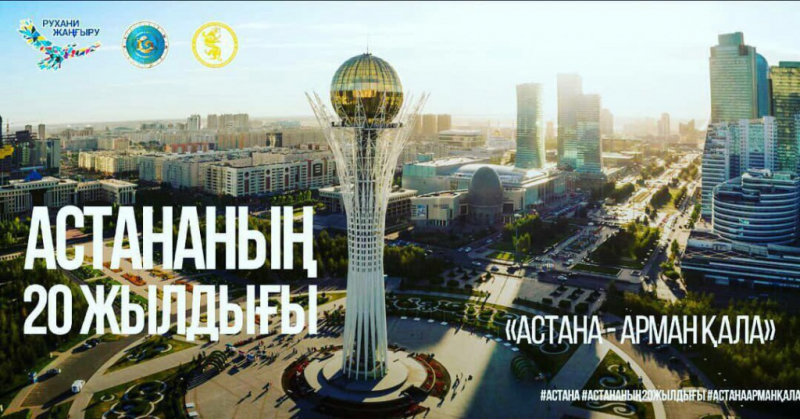 О праздновании 20-летия столицы Республики Казахстан - города АстаныРаспоряжение Президента Республики Казахстан от 27 сентября 2017 года № 188.      В целях подготовки и проведения празднования 20-летия столицы Республики Казахстан - города Астаны:      1. Образовать Комиссию по подготовке и проведению 20-летия столицы Республики Казахстан - города Астаны (далее - Комиссия).      2. Утвердить прилагаемые:      1) Концепцию празднования 20-летия столицы Республики Казахстан - города Астаны "ЕЛ ЖУРЕГІ - АСТАНА";      2) Положение о Комиссии;      3) состав Комиссии.      3. Правительству Республики Казахстан совместно с акимами городов Астаны и Алматы, областей:      1) в двухмесячный срок разработать и утвердить План мероприятий по подготовке и проведению 20-летия столицы Республики Казахстан - города Астаны;      2) обеспечить своевременное финансирование мероприятий по проведению 20-летия столицы Республики Казахстан - города Астаны.      4. Контроль за исполнением настоящего распоряжения возложить на Администрацию Президента Республики Казахстан.КОНЦЕПЦИЯ празднования 20-летия столицы
Республики Казахстан - города Астаны
"ЕЛ ЖУРЕГІ - АСТАНА"      Астана, 2017 годСодержание      В соответствии с Указом Президента Республики Казахстан от 20 октября 1997 года № 3700 с 10 декабря 1997 года столицей Республики Казахстан был объявлен город Акмола - нынешний город Астана.      Официальная презентация новой столицы Казахстана состоялась 10 июня 1998 года.      День столицы - 6 июля является государственным праздником Республики Казахстан. В 2018 году исполняется 20 лет со дня обретения городом Астаной статуса столицы.      Юбилей столицы - это событие как республиканского, так и международного масштаба. Астана - единственная столица XXI века, которая была возведена в течение 10 лет, а Казахстан - единственная страна, которая на стыке двух веков построила новую столицу.      Развитие новой столицы кардинально изменило весь Казахстан, превратила его в экономически сильное и политически стабильное государство, ответственного и авторитетного международного партнера.1. Концептуальные основы празднования 20-летия столицы
Республики Казахстан - города Астаны      Концептуальной основой организации мероприятий по празднованию 20-летнего юбилея Астаны будет являться следующее.      1. Астана - состоявшийся административный, социально-экономический и политический центр Казахстана. Столица Казахстана олицетворяет социально-экономические и политические успехи нашего государства за годы Независимости, демонстрирует растущую мощь страны и высокий потенциал ее дальнейшего развития.      2. Строительство Астаны неразделимо от истории становления независимого Казахстана и деятельности Первого Президента Республики Казахстан - Елбасы Н.А. Назарбаева, который впервые предложил и реализовал идею строительства новой столицы.      Постоянное внимание и забота Президента страны о развитии Астаны обеспечили ее превращение в динамично развивающийся мегаполис, современный и конкурентоспособный город Евразии. За 20 лет население города Астаны увеличилось более чем в 3,5 раза и составляет более 1 миллиона человек. За этот период территория столицы расширилась с 258 до 800 квадратных километров.      3. Сегодня столица - флагман всех позитивных начинаний и преобразований в Казахстане. Астана дает импульс развитию, является центром притяжения для всех регионов республики.      4. Астана - новый культурный и туристический центр страны. В столице функционируют различные учреждения культуры, в том числе концертные залы, дворцы, музеи, театры, библиотеки, цирк, кинотеатры, частные художественные галереи, парки культуры и отдыха.      За годы независимости в Астане возведены совершенно новые уникальные объекты культуры мирового уровня, в том числе Государственный театр оперы и балета "Астана-Опера", Национальный музей Республики Казахстан, Дворец Независимости, Дворец Мира и Согласия, Центральный концертный зал "Казахстан".      5. Столица стремится стать международным центром инноваций и знаний. Создан ряд университетов высокого уровня, система интеллектуальных школ. В Астане с 2010 года успешно действует современный и международно-признанный исследовательский Назарбаев Университет, который занимается интеграцией образования, науки и инноваций. Назарбаев Университет нацелен на обучение нового поколения лидеров страны в области науки, технологий, предпринимательства, медицины, государственного управления и образования.      6. Астана - международная диалоговая площадка по актуальным вопросам мирового социального, экономического и культурного развития, привлекательный центр для международного туризма. Важнейшим событием для страны стало проведение в Астане Международной специализированной выставки "ЭКСПО-2017".      7. Сегодня Астана заявила о себе на международном уровне как о Городе мира и согласия. В столице Казахстана проходят съезды лидеров мировых и традиционных религий, важнейшие мероприятия Организации по безопасности и сотрудничеству в Европе, Организации Исламского сотрудничества, Совещания по взаимодействию и мерам доверия в Азии.      Инициативы Казахстана и его столицы способствуют межэтническому и межконфессиональному согласию, решению конфликтных ситуаций, стабильности и безопасности на международном уровне.2. Идеологемы празднования 20-летия Астаны      В рамках празднования 20-летия Астаны предлагается использование следующих идеологем:      строительство Астаны является новой вехой в истории страны и летописи независимости Казахстана. АСТАНА - СИМВОЛ НЕЗАВИСИМОГО КАЗАХСТАНА, его главное достижение;      казахстанский народ вместе с Первым Президентом Республики Казахстан - Елбасы Н.А. Назарбаевым прилагает все усилия для ее становления и развития. АСТАНА — ВОПЛОЩЕНИЕ ИДЕИ ПРЕЗИДЕНТА И РЕЗУЛЬТАТ ТРУДА ВСЕГО КАЗАХСТАНСКОГО НАРОДА;      достижения Астаны - это достижения всего Казахстана. АСТАНА - ФАКТОР ДИНАМИЧНОГО РАЗВИТИЯ РЕГИОНОВ, драйвер их движения вперед;      развитие столицы способствует возрождению богатого культурного наследия казахстанского народа, созданию условий для качественного образования и формирования культа знаний. АСТАНА - ПРИМЕР ОБНОВЛЕНИЯ И ВНЕДРЕНИЯ НОВЫХ ИДЕЙ ДЛЯ ПОСТРОЕНИЯ ЛУЧШЕГО БУДУЩЕГО КАЗАХСТАНА. Как отражено в программной статье Президента страны "Рухани жанғыру", стремление к обновлению и формированию новых ценностей - это ключевой принцип развития конкурентоспособного Казахстана;      столица Астана близка сердцу каждому гражданину Казахстана и ее ценность имеет общенациональный характер. В этой связи АСТАНА - САКРАЛЬНЫЙ ЦЕНТР КАЗАХСТАНА, гордость каждого казахстанца;      Астана выступает с важными политическими, экономическими и гуманитарно-миротворческими инициативами, направленными на обеспечение устойчивого развития мирового сообщества. Поэтому АСТАНА - ЦЕНТР ГЛОБАЛЬНЫХ ИНИЦИАТИВ, активный участник формирования международной повестки дня;      опыт обеспечения мира и согласия в Казахстане, а также международный авторитет нашей страны и его Президента обеспечили возможность для организации в Астане диалога культур и мировых религий. АСТАНА - ПЕРЕКРЕСТОК МИРА И СОГЛАСИЯ, площадка для мирных переговоров и диалога мировых религий.3. Цель и задачи празднования      Основной целью празднования 20-летия столицы Республики Казахстан - Астаны является дальнейшее активное развитие города как главного символа независимости и фактора успешного развития Казахстана.      Основные задачи празднования юбилея столицы:      демонстрация достижений Казахстана, продвижение позитивного имиджа Астаны как современного и безопасного города, историко-культурного, научно-образовательного и делового центра республики, привлекательного для инвесторов в качестве лидера экономического развития страны;      дальнейшее укрепление в общественном сознании казахстанцев масштабной исторической роли Первого Президента Республики Казахстан - Елбасы Н.А. Назарбаева в становлении и развитии Казахстана и его столицы;      укрепление идеи казахстанской государственности, ценностей консолидации общества, мира и процветания, обеспечения единения граждан в достижении задач Стратегии "Казахстан-2050" и модернизации общественного сознания, изложенных в программной статье Президента страны "Рухани жанғыру";      продвижение особого значения Астаны как главного символа независимости, духовной модернизации Нации, драйвера успешного развития всего Казахстана;      укрепление чувства гордости казахстанцев за столицу своей страны и их вовлечение в праздничные мероприятия по всей территории республики;      организация культурно-массовых и спортивных мероприятий, направленных на демонстрацию лучших достижений культуры и спорта Астаны и Казахстана;      обеспечение активного участия всех регионов страны в праздновании юбилея Астаны;      утверждение в общественном сознании казахстанцев образа столицы как сакрального центра Казахстана;      закрепление имиджа Астаны как международного центра инноваций, успешно проведшего международную специализированную выставку ЭКСПО-2017 на тему "Энергия будущего";      развитие туристической привлекательности Астаны;      активизация предпринимательской деятельности в области культуры и туризма Казахстана;      повышение уровня благоустройства Астаны;      укрепление городского сообщества и вовлечение горожан в улучшение качества жизни в столице.      Демонстрация достижений Казахстана и Астаны должна быть интегрирована в основу всех планируемых общественно-политических, социально-экономических, профессионально-отраслевых мероприятий и памятных событий на международном, республиканском и региональном уровнях.      Одной из важнейших характеристик предстоящих мероприятий должна стать их социальная направленность, обеспечивающая улучшение благосостояния и социально-экономического самочувствия граждан.      При подготовке и проведении праздничных мероприятий следует активно вовлекать представителей неправительственных организаций, этнокультурных, ветеранских и молодежных объединений, деятелей культуры, трудовые коллективы, бизнес-сообщество.      Мероприятия должны носить адресный характер, способствовать формированию у граждан чувства личной сопричастности к достижениям страны.4. Основные направления реализации концепции      Реализация Концепции предполагает проведение комплекса организационных, информационных, имиджевых, благоустроительных и других мероприятий по всей территории страны.      Организационные меры:      организация тематических круглых столов, научных конференций, симпозиумов и семинаров, в том числе направленных на осмысление роли Президента страны в строительстве независимого Казахстана и его столицы, значения и вклада Астаны в развитие регионов;      организация республиканских и международных мероприятий, раскрывающих роль Астаны в глобальном мире, результаты и значение для мирового развития проведенных в столице Казахстана крупных международных форумов, саммитов, съездов, переговорных процессов, выставок на различную тематику;      проведение культурно-массовых мероприятий, в том числе, концертов, фестивалей, выставок, встреч с участием казахстанских и мировых звезд в области культуры и искусства;      организация спортивных соревнований и оздоровительных мероприятий для различных возрастных категорий;      поддержка молодежных инициатив по проведению флешмобов, мероприятий в формате "оупен-эйр", нацеленных на популяризацию в креативной и нестандартной форме ценностей государственности, формирование уважительного отношения к ее атрибутам;      проведение тематических экспозиций в библиотеках и музеях;      организация праздничных торжественных мероприятий в трудовых коллективах государственных учреждений, предприятий и организаций всех форм собственности;      проведение чествования граждан, принимавших непосредственное участие в строительстве объектов столицы, которые возводились по поручению Главы государства силами и ресурсами регионов;      приуроченная к празднику сдача в эксплуатацию новых промышленных и социально-культурных объектов;      предоставление жилья многодетным семьям, представителям социально уязвимых слоев населения, гражданам, внесшим особый вклад в развитие страны;      организация экскурсий в столицу для детей из малообеспеченных семей, детей, оставшихся без попечения родителей, победителей школьных олимпиад, первенств и соревнований;      проведение ярмарок-распродаж, благотворительных акций, направленных на поддержку социально уязвимых слоев населения, оказание помощи детям, оставшимся без попечения родителей;      строительство памятников и малых архитектурных форм с обустройством прилегающих территорий в качестве символического подарка каждого региона Астане и др.      Информационные меры:      широкое информационное сопровождение празднования юбилея столицы в электронных и печатных СМИ;      открытие специальных тематических рубрик и разделов, выпуск и трансляция цикла передач, праздничных программ, концертов;      подготовка и ротация цикла видеороликов и межпрограммных заставок, направленных на разъяснение идейных смыслов и значимости празднования юбилея столицы;      широкая трансляция документальных и художественных фильмов об Астане и независимом Казахстане;      подготовка цикла документальных фильмов и телевизионных программ о Президенте страны как главном архитекторе столицы;      подготовка серии развернутых фундаментальных статей (интервью) в республиканских и региональных печатных СМИ, направленных на разъяснение значимости юбилея Астаны, независимости государства, консолидации общества на достижение целей, обозначенных в программных документах Президента страны;      распространение в популярных интернет-ресурсах социальных медиа статей (интервью) и аудиовизуальных тематических материалов;      подготовка и распространение тематической медийной продукции в социальных сетях и мобильных приложениях (инфографика, постеры, видеопоздравления и др.);      информационное сопровождение празднования в зарубежных СМИ.      Имиджевые меры:      наружное оформление площадей и улиц Астаны и других населенных пунктов регионов с учетом идейного содержания праздника;      издание и прокат тематических имиджевых материалов;      издание и распространение книг, брошюр и альбомов об истории становления Астаны и ее роли в развитии независимого Казахстана;      республиканская презентация сакральных мест Астаны;      привлечение участников проекта "100 новых лиц Казахстана" к организации и проведению юбилейных мероприятий;      проведение комплекса имиджевых мероприятий во всех регионах страны на тематику итогов и перспектив проведения в Астане ЭКСПО-2017;      проведение торжественных приемов к юбилею столицы во всех загранучреждениях Республики Казахстан.      Благоустроительные меры:      работа по благоустройству Астаны и созданию необходимой инфраструктуры;      возведение и презентация новых объектов социально-культурной и экономической сфер, в том числе с участием всех регионов страны;      улучшение инфраструктуры населенных пунктов, обновление социальной инфраструктуры, открытие новых парков и аллей, приуроченное к предстоящему празднованию, во всех регионах страны.5. Основные этапы реализации концепции      Празднование 20-летнего юбилея столицы будет состоять из трех этапов.      Подготовительный этап: до 10 декабря 2017 года.      Основной этап: с 10 декабря 2017 года по 6 июля 2018 года.      Постпраздничный этап: с 6 июля 2018 года по 31 декабря 2018 года.      При этом, учитывая, что 2018 год является юбилейным, запланированные мероприятия будут проводиться весь календарный год.      В реализацию Концепции Правительством Республики Казахстан совместно с акимами городов Астаны и Алматы, областей будет разработан и утвержден План мероприятий по подготовке и проведению 20-летия столицы Республики Казахстан - города Астаны.6. Ожидаемые результаты      Дальнейшее благоустройство и развитие города Астаны.      Повышение имиджа и туристической привлекательности столицы и всего Казахстана.      Укрепление чувства сплоченности и гордости казахстанцев за развитие столицы независимого Казахстана - Астаны.      Активное вовлечение молодого поколения и социально активных граждан в дальнейшее развитие Астаны и Казахстана в целом.ПОЛОЖЕНИЕ
о Комиссии по подготовке и проведению 20-летия столицы
Республики Казахстан — города Астаны1. Общие положения      1. Комиссия по подготовке и проведению 20-летия столицы Республики Казахстан - города Астаны (далее - Комиссия) является консультативно-совещательным органом при Президенте Республики Казахстан.      2. Комиссия руководствуется в своей деятельности Конституцией, законами Республики Казахстан, актами Президента и Правительства Республики Казахстан, иными нормативными правовыми актами, а также настоящим Положением.      3. Комиссия состоит из председателя, двух заместителей, секретаря и членов Комиссии.      4. Персональный состав Комиссии утверждается Президентом Республики Казахстан.2. Задачи, функции и полномочия Комиссии      5. Задачами Комиссии являются подготовка и организация празднования 20-летия столицы Республики Казахстан - города Астаны в 2018 году.      6. Комиссия осуществляет следующие функции:      1) выработку и внесение на рассмотрение Главе      государства предложений по вопросам организации празднования 20-летия столицы Республики Казахстан - города Астаны в 2018 году;      2) координацию деятельности государственных органов по подготовке и организации празднования 20-летия столицы Республики Казахстан - города Астаны в 2018 году.      7. Комиссия вправе:      1) запрашивать от центральных и местных государственных органов информацию, документы и материалы, необходимые для выполнения возложенной задачи;      2) заслушивать на заседаниях Комиссии представителей центральных и местных государственных органов и иных организаций по вопросам, входящим в компетенцию Комиссии;      3) в целях выработки предложений по конкретным проблемам и вопросам, отнесенным к компетенции Комиссии, образовывать подкомиссии, рабочие группы;      4) принимать решения по вопросам, входящим в ее компетенцию.3. Организация деятельности Комиссии      8. Заседания Комиссии проводятся по мере необходимости.      9. Заседания Комиссии правомочны при наличии двух третей от общего числа членов Комиссии.      10. Решения Комиссии принимаются большинством голосов от общего числа ее членов, присутствующих на заседании. При равенстве голосов членов Комиссии голос председательствующего является решающим.      11. На заседания Комиссии могут приглашаться должностные лица, не являющиеся членами Комиссии, а также представители общественных организаций и средств массовой информации.      12. Председатель Комиссии:      1) руководит деятельностью Комиссии и председательствует на ее заседаниях;      2) информирует Президента Республики Казахстан о проделанной работе Комиссии.      13. В отсутствие председателя его обязанности исполняет заместитель, определенный председателем.      14. Секретарь Комиссии:      1) информирует членов Комиссии о времени и месте ее заседаний;      2) организует подготовку материалов к заседаниям Комиссии;      3) оформляет протоколы заседаний Комиссии;      4) представляет председателю Комиссии подготовленный ее членами отчет о проделанной работе с оценкой своевременного и качественного исполнения принятых ею решений;      5) по поручению председателя Комиссии осуществляет иные функции.      15. Центральные государственные органы оказывают содействие Комиссии в выполнении возложенных на нее задач.      16. Рабочим органом Комиссии является акимат города Астаны.СОСТАВ
Комиссии по подготовке и проведению 20-летия столицы
Республики Казахстан - города АстаныПодлежит опубликованию в
Собрании актов Президента
и Правительства Республики
Казахстан и республиканской печати      Президент
Республики КазахстанН.НазарбаевУТВЕРЖДЕНА
распоряжением Президента
Республики Казахстан
от 27 сентября 2017 года
№ 1881.Концептуальные основы празднования 20-летия столицы Республики Казахстан - города Астаны32.Идеологемы празднования 20-летия Астаны43.Цель и основные задачи празднования54.Основные направления реализации Концепции65.Основные этапы реализации Концепции86.Ожидаемые результаты9"Сегодня мы можем с уверенностью сказать: 
столица Казахстана — это триумф нашей
независимости. Астана — символ нашей
устремленности в будущее, неразрывно
связанный с нашей историей, культурой и
мироощущением"Н.А. НазарбаевУТВЕРЖДЕНО
распоряжением Президента
Республики Казахстан
от 27 сентября 2017 года
№ 188УТВЕРЖДЕН
распоряжением Президента
Республики Казахстан
от 27 сентября 2017 года
№ 188Джаксыбеков
Адильбек Рыскельдинович–Руководитель Администрации Президента Республики Казахстан, председательМамин
Аскар Узакбаевич–Первый заместитель Премьер-Министра Республики Казахстан, заместитель председателяИсекешев
Асет Орентаевич–аким города Астаны, заместитель председателя
 Джакенов
Берик Оралович–руководитель аппарата акима города Астаны, секретарь–члены комиссии:Абаев
Даурен Аскербекович–Министр информации и коммуникаций Республики КазахстанАбдрахманов
Кайрат Кудайбергенович–Министр иностранных дел Республики КазахстанБалаева
Аида Галымовна–заведующий Отделом внутренней политики Администрации Президента Республики КазахстанКасымбек
Женис Махмудулы–Министр по инвестициям и развитию Республики КазахстанКасымов
Калмуханбет Нурмуханбетович–Министр внутренних дел Республики КазахстанКул-Мухаммед
Мухтар Абрарулы–первый заместитель Председателя партии "Нұр Отан" (по согласованию)Мынбай
Дархан Камзабекулы–заместитель Председателя Ассамблеи народа Казахстана, заведующий Секретариатом Ассамблеи народа Казахстана Администрации Президента Республики КазахстанМырзахметов
Аблай Исабекович–председатель правления Национальной палаты предпринимателей Республики Казахстан "Атамекен" (по согласованию)Мұхамедиұлы
Арыстанбек–Министр культуры и спорта Республики КазахстанСулейменов
Тимур Муратович–Министр национальной экономики Республики КазахстанСултанов
Бахыт Турлыханович–Министр финансов Республики КазахстанУразалин
Ондасын Сеилович–заместитель Руководителя Администрации Президента Республики КазахстанШукеев
Умирзак Естаевич–председатель правления акционерного общества "Фонд национального благосостояния "Самрук-Казына", почетный гражданин города Астаны (по согласованию)